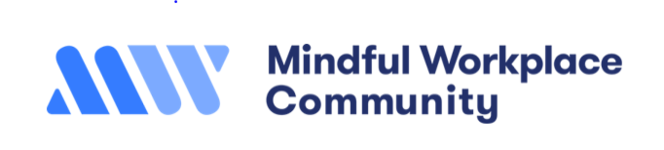 MWC Website Terms of UseAbout Us and these TermsThese Terms are important so please read them carefully.  They apply to your activities on this website www.mindfulworkplace.community (the “Site”).  The Site is owned and operated Mindfulness Workplace Community ("MWC") by Mindfulness initiative (“We”, “Us”) whose are situated at 18-20 Union Street, Sheffield, S1 2JP. In consideration of making the Site available to you free of charge, you agree that by accessing and using our Site and all the material and information provided on it (the “Content”) you will be bound by these terms of use (“the Terms”) that appear below.  You should only use the Site if you agree with these Terms.  We are the world’s first policy institute focused on mindfulness and compassion training where you can create an account and apply for a membership to receive discounts and publications that are not available to the public and build a mindfulness community worldwide. We provide content on the Site for users to receive information about our services and offering which may interest you and you can opt in for the MWC monthly newsletter to receive news about the community. If you have any questions about anything in these Terms, our services, or if you wish to make a complaint, then just contact Us at info@mindfulnessinitiative.org.uk. If you have any technical issues with the Site, please contact info@mindfulnessinitiative.org.uk. Nothing in these Terms shall affect your statutory rights if you are a consumer.User AccountsYou will be required to make an account if you apply for our membership scheme, which more details can be found on sign up page at www.mindfulworkplace.community/. (“Account”).  You must ensure that your username and password are kept secure and confidential.  You are responsible for any activity on your Account.  It is your sole responsibility to monitor and control access to and use of your Account.  You agree to keep your information accurate, complete and current.You may make copies of your information contained in your Account in any format. You may make copies of certain material from the Site in accordance with the membership's terms and conditions.   When setting up your Account, We will need to take some personal information such as your email address.  Please see section 7 below about your data. You can update your preferences as to what emails or alerts you receive at any time in your Account profile.Closing your AccountYou can delete your Account at any time.  To do this, please use the "get in touch" which can be found on the footer of the Site.  You can also email Us at the address at the top of these Terms. If you do not log in to your Account for a period of 12 months, we will delete your Account after a period of 12 months of inactivity.  We may end or suspend your Account at any time by writing to you if:you do not, within a reasonable time of Us asking for it, provide Us with information that is necessary for Us to administer your Account; or you use our Site in breach of any of these Terms.Use of ContentWe try to ensure that the Content of the Site is up to date and accurate but We cannot guarantee that this is the case.  We cannot guarantee that all the information on the Site will be current at the time of reviewing the information.. The copyright, database rights, trade marks, domain names and other intellectual property rights (“Intellectual Property Rights”) in all material and information on the Site (the “IPR Content”) belongs to Us or (if it has been licensed to Us) to the licensor. You may download or print off copies of the IPR Content of this Site for your personal, non commercial use and information only. If you do download or print off copies of the IPR Content you must retain any copyright or other intellectual property notices contained in the original material.You are not permitted to copy or adapt the IPR Content, layout or code of this Site, or create an archive or database containing all or parts of the IPR Content for any business purpose or other commercial exploitation, without our specific consent. We give our consent for you to use our name in communications and/or correspondence by members of the MWC to show your affiliation with the community and you may acknowledge or credit certain authors of the resources and documentation.  However, the MWC branding must not be used in advertising materials or publicity which constitutes distribution of materials from this Site.Disclaimer and Limitation of LiabilityWe provide the Site to you on an ‘as is’ and ‘as available’ basis.  Neither We nor any of the other companies in our group shall be liable for any losses or damage that anyone may suffer as a result of relying on the Content. We cannot guarantee the speed or security of the Site. We shall not be responsible for the presence of any viruses, electronic bugs, Trojan horses etc and any damage that they may cause or loss that you may suffer, whether directly or indirectly as a result of a virus attack that is traced to our Site.We will not be liable for any direct, indirect or consequential losses that you suffer through your access or use of the Site or other material on the internet via web links from this Site.  The Site may undergo scheduled or emergency maintenance when required which may involve the Site being unavailable to use. We are not liable for any interruption and/or downtime caused to the availability of the Site.  We do not restrict our liability in respect of fraudulent misrepresentation or in respect of death or personal injury directly caused by our negligence or any matter which it would be illegal for Us to exclude or attempt to exclude our liability. Modification of these TermsThis Site is compiled for information purposes only.  As such We may change these Terms from time to time so you should check them regularly.  You will be bound by any changes to these Terms from the time you next access the Site.  If you do not agree with any changes to these Terms please do not continue to access the Site.Links to and from Other WebsitesWe do not monitor the content of other websites and any links provided on the Site are for your convenience only.  We make no representation or warranty as to the content of such third party websites.  We exclude all liability for any third party material made available on the Site or contained on any third party website that it links to.  Any contract concluded with a third party company of a linked site will be between you and that company only and will be subject to their terms and conditions.  You are responsible for viewing and complying with the privacy policy and terms of use posted at the linked sites.No links are permitted to the Site and other sites are not permitted to embed text in the Site without our express consent in writing. We will not allow any use of our logo as a ‘hot’ link to the Site unless We approve in advance and in writing the establishment of such a link.Your DataWe take the issue of data protection very seriously.  Our policy is set out in our Privacy Notice www.mindfulworkplace.community/privacy-policy. We ask you to read the Privacy Notice before providing Us with any information about yourself.GeneralIf any provision of these Terms is found to be invalid for any reason, the invalidity of that provision will not affect the remaining provisions of these Terms, which shall remain in full force and effect.Failure by either of Us to exercise any right or remedy under these Terms does not constitute a waiver of that right or remedy.Choice of Law and JurisdictionThese Terms, their subject matter and their formation, are governed by English law.  You and We both agree that the courts of England and Wales will have exclusive jurisdiction except that if you are a resident of Northern Ireland you may also bring proceedings in Northern Ireland, and if you are resident of Scotland, you may also bring proceedings in Scotland.